„Aktywizacja osób  bezrobotnych w wieku 30 + zarejestrowanych 
w Powiatowym Urzędzie Pracy w Bytomiu (IV)”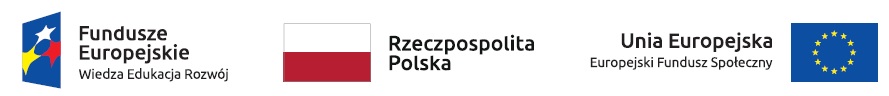 Projekt współfinansowany ze środków Unii Europejskiej w ramach Europejskiego Funduszu SpołecznegoRegionalny Program Operacyjny Województwa Śląskiego na lata 2014-2020 Oś priorytetowa VII Regionalny rynek pracyDziałanie 7.2 Poprawa zdolności do zatrudnienia osób poszukujących pracy i pozostających bez zatrudnienia- projekty pozakonkursowe (dla publicznych służb zatrudnienia)Okres realizacji: 01.01.2019 r. – 31.12.2022 r.Cel projektu: Zwiększenie możliwości zatrudnienia osób w wieku 30+ pozostających bez pracy zarejestrowanych w Powiatowym Urzędzie Pracy w Bytomiu.Grupa docelowa: Osoby bezrobotne powyżej 30 roku życia (od dnia 30 urodzin) 
w rozumieniu ustawy z dnia 20 kwietnia 2004 r. o promocji zatrudnienia i instytucjach rynku pracy (t.j. Dz. U. z 2020 r. poz. 1409 z późn. zm.), zwłaszcza te znajdujące się 
w najtrudniejszej sytuacji na rynku pracy, tj.:- osoby w wieku 50 lat i więcej;-kobiety;-osoby z niepełnosprawnościami;-osoby długotrwale bezrobotne;-osoby o niskich kwalifikacjach.Działania:W ramach projektu uczestnicy będą mogli skorzystać z następujących form wsparcia:poradnictwo zawodowe, pośrednictwo pracy,szkolenia,jednorazowe środki na podjęcie działalności gospodarczej,staż,prace interwencyjne,refundacja kosztów doposażenia lub wyposażenia stanowiska pracy,Instrumenty dofinansowania COVID-19.Dofinansowanie projektu z UE:  21 362 731,37 zł.Więcej informacji: pok. 32, 34, nr telefonu :  (32) 81 02 230, (32) 81 02 229 (szkolenia), pok. 28, 30,  nr telefonu : 32 81 02 209, (32) 81 02 210 (dotacje), pok. 37, nr telefonu :  32 81 02 235 (staże), pok. 38, nr telefonu : 32 81 02 251, 32 81 02 252 (doposażenia, prace interwencyjne).